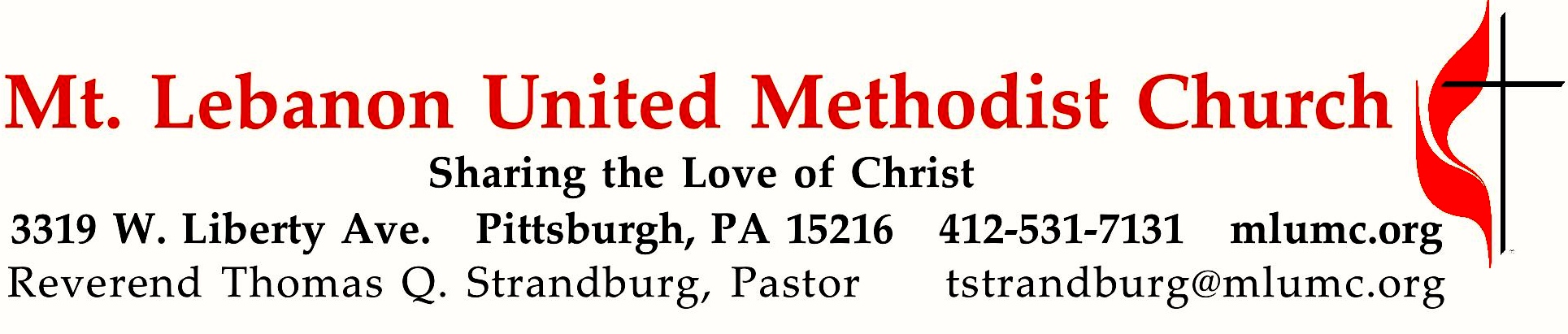 December 15, 2019								     8:30 & 10:45			WE GATHER IN GOD’S NAME …*Asterisk indicates to rise in body or spiritGathering Music	Hymnal  215 	To a maid engaged to Joseph	                        AnnunciationGreetingLeader:  	Lift up your heads, O gates!  	and be lifted up, O ancient doors!People:  	that the King of glory may come in.				Psalm 24:7Announcements*10:45 Introit    Come, Lord, for in our hearts we make thee room.		Douglas E. Wagner*Call to WorshipLeader: You know what time it is, how it is now the moment for you to wake from sleep.People:	For salvation is nearer to us now than when we became believers; the night is far gone, the day is near.Leader:	Let us then lay aside the works of darknessPeople:	And put on the armor of light.	Romans 13:11-12… TO GIVE PRAISE TO GOD …*Hymnal 626	Let all mortal flesh keep silence					      Picardy										*Opening Prayer (in unison)Ever present God,     you taught us that the night is far spent and the day is at hand.Grant that we may ever be found watching for the coming of your Son.Save us from undue love of the world,     that we may wait with patient hope for the day of the Lord,     and so abide in him,     that when he shall appear, we may not be ashamed;through Jesus Christ our Lord. Amen.Church of Scotland, 20th Century*Silent Prayer*Response	Come and find the quiet center  (stanza 1) 			           Beach Spring	Come and find the quiet center in the crowded life we lead,	find the room for hope to enter, find the frame where we are freed:	clear the chaos and clutter, clear our eyes, that we can see	all the things that really matter, be at peace, and simply be.		Shirley Erena Murray ©1992 Hope Publishing Company TO CELEBRATE THE FAMILY OF FAITH …Advent Candle Lighting  8:30 Joeta D’Este and Betsy Harkins  10:45 James, Jen, and Penny MazzoccoWorship & Song 3047	God Almighty, we are waiting (stanza 2)	Hyfrydol	God Incarnate, we are waiting for the feast day of your birth.	Looking back and looking forward to the Christ’s return to earth.	Help us to proclaim the gospel, ‘til the world is reconciled.	Let us set your holy table for each woman, man, and child.			© 2005 Hope Publishing Company*The Sign of Peace			 	Leader:	The peace of Christ be with you.
	People:	And also with you.Gathering Song				    	This, this is where children belong, 	welcomed as part of the worshiping throng.	Water, God’s Word, bread and cup, prayer and song: 	This is where children belong.		     words and music: James Ritchie ©1999 Abingdon PressMessage for Young Disciples                                                                 Rev. Thomas Q. StrandburgAll children are invited. Please sing as children come forward. After the children’s message at the 10:45 service, children ages 3 - 3rd grade may attend Kids Praise in the Welcome Center. Children will be escorted to and from Kids Praise by teachers. They will return to the sanctuary near the end of the service.Hymnal 197	Ye who claim the faith of Jesus						Julion		stanza 4 © 1982 Church Pension Fund… TO HEAR GOD’S WORD PROCLAIMED …Scripture Reading                                                                       8:30   Joeta D’Este   10:45   Stacey RosleckA Lesson from the Hebrew Scriptures	Isaiah 35:1-10		The Lord’s ransomed ones will returnResponse	Leader: Hear what the Spirit is saying to God’s people.	People: Thanks be to God.Pastoral PrayerThe Lord’s Prayer  					Our Father, who art in heaven, hallowed be thy name. Thy kingdom come, thy will be 	done, on earth as it is in heaven. Give us this day our daily bread. And forgive us our 	trespasses, as we forgive those who trespass against us. Lead us not into temptation, 	but 	deliver us from evil. For thine is the kingdom, the power, and the glory forever.  	Amen.*Celtic Alleluia: 	Alleluia. (sing 4 times)					 James J. ChepponisScripture Reading* A Lesson from the Gospel	Luke 1:46b-55		Mary praises GodResponse	Leader:    The Word of the Lord.	People:    Thanks be to God.… TO OFFER OUR GIFTS AND TO DEDICATE OUR LIVES …10:45 Offertory Anthem 				     16th C. French Carol, arr. Howard Helvey	Refrain: O come, divine Messiah! The world in silence waits the day 	              when hope shall sing its triumph, and sadness flee away.	              Dear Saviour haste; come, come to earth, dispel the night and show your face,	              and bid us hail the dawn of grace. 	     You come in peace and meekness, and lowly will your cradle be;	all clothed in human weakness shall we your Godhead see. Refrain	     O Christ, whom nations sigh for, whom priest and prophet long foretold,	come break the captive fetters; redeem the long-lost fold. Refrain*Hymnal 94	Praise God, from whom all blessings flow (standing)		Lasst uns erfreuenPraise God, from whom all blessings flow;Praise God, all creatures here below; Alleluia! Alleluia!Praise God, the source of all our gifts!Praise Jesus Christ, whose power uplifts!Praise the Spirit, Holy Spirit! Alleluia! Alleluia! Alleluia!	adapt. © 1989 The U. Methodist Publishing HousePrayer of DedicationSermon       “The First Christmas Carol”                                                         Rev. Thomas Q. StrandburgTO GO REJOICING IN GOD’S NAME!*Hymnal 198	My soul gives glory to my God (stanzas 1-4)			Morning Song	*Benediction*Hymnal 198	My soul gives glory to my God (stanza 5 )			Morning Song	Honor or remember a loved one with a flower donation. The flowers that grace the sanctuary each week are generously donated by our church family members to honor or memorialize a special person, event, or milestone. If you are interested in donating flowers on a particular Sunday, contact Lizzie Diller, 412-860-3614. The cost is $33 for the altar, narthex, or columbarium arrangements, and $66 for the chancel flowers.Podcasts of Sunday Sermons  Catch up on messages from MLUMC with a podcast of Pastor Tom’s and others’ Sunday sermons. Sermons can be found at http://mlumc.buzzsprout.com or navigate to the site from the link on our webpage, www.mlumc.org. Sermons also will be posted to iTunes. Full recordings of the service are available upon request.Today’s ServiceThe flowers on the altar are given by Joyce Magill in loving memory of her husband, Joseph.The rosebud on the altar is given by Tom and Liz DiPietro in celebration of the birth of their granddaughter, Aliancia Elisabeth, to proud parents Avri and Anthony DiPietro. The flowers in the chancel are given in loving memory of what would be Ginnie and Bill Smith's 77th wedding anniversary on December 18th and in celebration of the second wedding anniversary of Andrea Megan Finniss and Jordan Wade Moran, who were married December 16, 2017, by their daughter and mother, Cyndy Smith Finniss.Acolytes   Frieda Lasch and Lydia Slater          Greeters  8:30   Joeta D'Este   10:45    Cleon and Vera Jane Cornes   Special Music at 10:45 is provided by the Chancel Choir, conducted by Julia Scott, a member of the choir and a professional harpist.Worship options for children We encourage children to participate in the Children’s Sermon at both services, and in Kids Praise during the 10:45 service. Nursery services are offered in Room 204 of the Education Building. Ask ushers or greeters and follow signs for direction.Today’s ScriptureIsaiah 35:1-1035The wilderness and the dry land shall be glad, the desert shall rejoice and blossom; like the crocus 2it shall blossom abundantly, and rejoice with joy and singing. The glory of Lebanon shall be given to it, the majesty of Carmel and Sharon. They shall see the glory of the Lord, the majesty of our God. 3Strengthen the weak hands, and make firm the feeble knees. 4Say to those who are of a fearful heart, “Be strong, do not fear! Here is your God. He will come with vengeance, with terrible recompense. He will come and save you.”5Then the eyes of the blind shall be opened, and the ears of the deaf unstopped; 6then the lame shall leap like a deer, and the tongue of the speechless sing for joy. For waters shall break forth in the wilderness, and streams in the desert; 7the burning sand shall become a pool, and the thirsty ground springs of water; the haunt of jackals shall become a swamp, the grass shall become reeds and rushes. 8A highway shall be there, and it shall be called the Holy Way; the unclean shall not travel on it, but it shall be for God’s people; no traveler, not even fools, shall go astray. 9No lion shall be there, nor shall any ravenous beast come up on it; they shall not be found there, but the redeemed shall walk there. 10And the ransomed of the Lord shall return, and come to Zion with singing; everlasting joy shall be upon their heads; they shall obtain joy and gladness, and sorrow and sighing shall flee away.Luke 1:46b-5546And Mary said, “My soul magnifies the Lord, 47and my spirit rejoices in God my Savior, 48for he has looked with favor on the lowliness of his servant. Surely, from now on all generations will call me blessed; 49for the Mighty One has done great things for me, and holy is his name. 50His mercy is for those who fear him from generation to generation. 51He has shown strength with his arm; he has scattered the proud in the thoughts of their hearts. 52He has brought down the powerful from their thrones, and lifted up the lowly; 53he has filled the hungry with good things, and sent the rich away empty. 54He has helped his servant Israel, in remembrance of his mercy, 55according to the promise he made to our ancestors, to Abraham and to his descendants forever.”Keep in PrayerConvalescing in Care Facilities		Bonnie Amos, Providence PointEd Clarke, Asbury HeightsMay Frederick, Baptist HomeJohn Katshir, Asbury HeightsWoody Kimmel, Providence Point Pat Seitz, ConcordiaDoris Trimble, Providence PointOlivia Woods, Baptist ManorConvalescing at HomeBishop George Bashore,Jean Boyer, Mary Caldwell, John Dean, Joseph Festor, Ezra Gibson, Leon Grant, Jr., Steve Howard, Dave Lewis, Susan Lichtenfels, George Lindow, Bob Mallery, Jinny Sheppard, Carol Van Sickle, Arlene Stewart, Peyton WistermanIn the MilitaryMatt Lewis, USMC,Jason Boyer, SPC Natalie Brown, Maj. Zachary Allen Finch, USMC,
James Iantelli, 1st Lt. Jaskiewicz, 
S. Sgt. Keith Kimmell, Sgt. Brendan Lamport, 
Sgt. Matthew McConahan, Thomas Orda,
David Poncel, Sgt. Steven Reitz, 
Capt. Scott B. Rushe, Pastor Rick Townes, 
Maj. Azizi Wesmiller, Maj. Matthew C. Wesmiller,
Sgt. Keith Scott Winkowski,Sgt Michael Zimmerman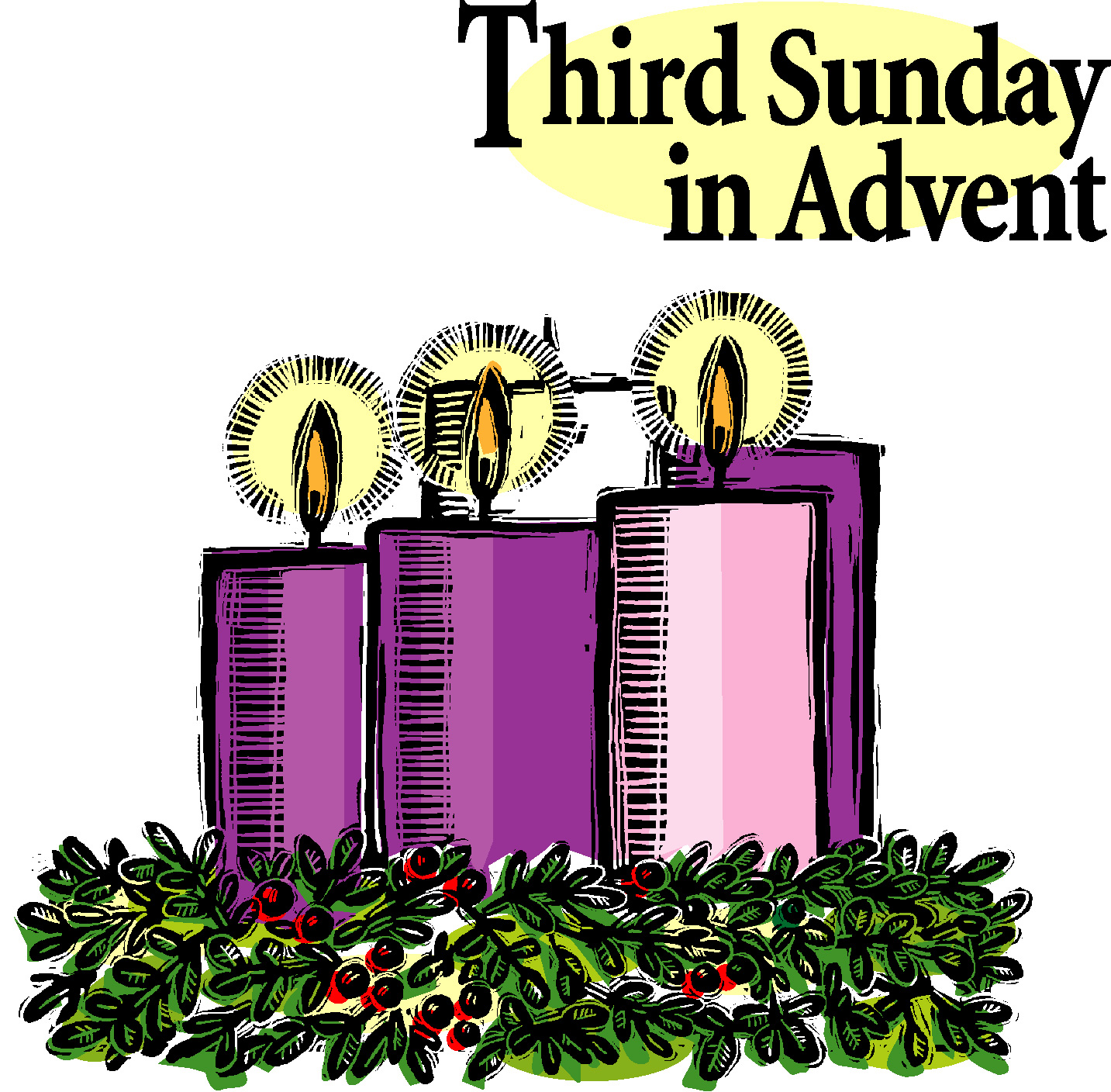 Each year the W PA Conference and Eastern German Conference create daily Advent and Christmas devotionals for use in our homes and churches. We have chosen devotionals from each week.Wednesday, 11 December; Isaiah 62: 6-126-12 Bishop Cynthia Moore-Koikoi, WPCI have posted watchmen on your walls, Jerusalem; they will never be silent day or night. You who call on the Lord, give yourselves no rest, and give him no rest till he establishes Jerusalem and makes her the praise of the earth. The Lord has sworn by his right hand and by his mighty arm: “Never again will I give your grain as food for your enemies, and never again will foreigners drink the new wine for which you have toiled; but those who harvest it will eat it and praise the Lord, and those who gather the grapes will drink it in the courts of my sanctuary.” Pass through, pass through the gates! Prepare the way for the people. Build up, build up the highway! Remove the stones. Raise a banner for the nations. The Lord has made proclamation to the ends of the earth: “Say to Daughter Zion, ‘See, your Savior comes! See, his reward is with him, and his recompense accompanies him.’ ” They will be called the Holy People, the Redeemed of the Lord; and you will be called Sought After, the City No Longer Deserted. Rejoice! Claim your citizenship as a child of God. God has not forgotten you. God has promised salvation to God’s people. God has promised wholeness to the creation. God’s promises are sure! Expect! Salvation is at hand. As you look around, it may feel as if you are still in exile. But God’s grace and mercy is sure! The Savior has made you Holy. You have been redeemed by the Lord.Prepare! Let all the world know. Ready the world for the salvation this is and is to come. Build up systems of love and grace. Clear away systems of racism, poverty, hatred, and vitriol. Lift the Savior up in all the earth. As the second waved of exiled Israelites looked at their circumstances, they probably questioned whether God had forgotten them. Today as we see all of the injustices, deep poverty, war, and hateful rhetoric in the world we may also wonder if God has forgotten us. But this scripture reminds us that even while we live with the consequences of humankind’s free will, God has not forgotten us. And even in the midst of our circumstances we are called to rejoice in who God is, expect big things from God, and prepare ourselves and the world for the salvation that is and is yet to come. My prayer is that today you will take some time to rejoice, expect, and prepare for the salvation of the world.CALENDAR – SUNDAY, DECEMBER 15 THRU SATURDAY, DECEMBER 21SUNDAY 12/15	8:30 am			Worship 				Sanner Chapel	8:30 am			The Gathering				Asbury9:30 am			Sunday School				Various	10:45 am		Worship - Tableaux				Sanctuary	10:45 am		Kids Praise				Welcome Center	11:45 am		Youth Choir				Choir Room	3 pm			Pittsburgh District Clergy Dinner	Asbury	5 pm			Community Christmas Caroling		Welcome Center	6:30 pm			Eagle Board of Review			Various MONDAY 12/16	7:30 pm			Community Outreach Meeting		Welcome CenterTUESDAY 12/17	11 am			Program Staff Meeting			Pastor’s Office	7 pm			Boy Scout Meeting			Wesley	7 pm			Missions Committee Meeting		Welcome CenterWEDNESDAY 12/18	No TRUSTEES MEETING	7 pm			Cub Scout Pack Meeting		WesleyTHURSDAY 12/19	7:30 pm			Choir Rehearsal				Choir RoomSATURDAY 12/21	10 am			Food Lift/Food Pantry			Food PantryThe office will be closed 12/24/19 – 1/1/20 for the holidays.